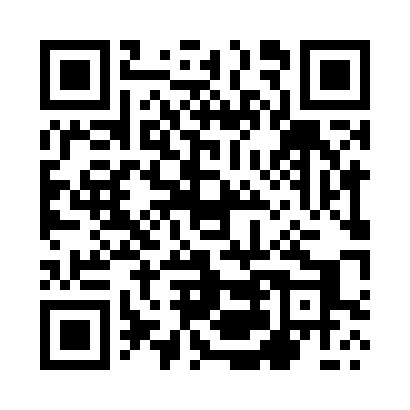 Prayer times for Suchowo, PolandWed 1 May 2024 - Fri 31 May 2024High Latitude Method: Angle Based RulePrayer Calculation Method: Muslim World LeagueAsar Calculation Method: HanafiPrayer times provided by https://www.salahtimes.comDateDayFajrSunriseDhuhrAsrMaghribIsha1Wed2:275:0512:405:518:1610:462Thu2:265:0312:405:528:1810:473Fri2:255:0112:405:538:2010:484Sat2:244:5912:405:548:2210:485Sun2:234:5712:405:558:2410:496Mon2:224:5512:405:568:2510:507Tue2:214:5312:405:578:2710:518Wed2:214:5112:405:588:2910:519Thu2:204:4912:405:598:3110:5210Fri2:194:4812:406:008:3310:5311Sat2:184:4612:406:018:3410:5412Sun2:184:4412:406:028:3610:5413Mon2:174:4212:406:038:3810:5514Tue2:164:4112:406:048:4010:5615Wed2:164:3912:406:058:4110:5716Thu2:154:3712:406:068:4310:5717Fri2:144:3612:406:078:4510:5818Sat2:144:3412:406:088:4610:5919Sun2:134:3212:406:098:4811:0020Mon2:134:3112:406:108:5011:0021Tue2:124:2912:406:118:5111:0122Wed2:114:2812:406:128:5311:0223Thu2:114:2712:406:138:5411:0224Fri2:104:2512:406:148:5611:0325Sat2:104:2412:406:158:5711:0426Sun2:104:2312:406:158:5911:0427Mon2:094:2212:406:169:0011:0528Tue2:094:2112:416:179:0111:0629Wed2:084:1912:416:189:0311:0630Thu2:084:1812:416:199:0411:0731Fri2:084:1712:416:199:0511:08